SCHEDULE “D”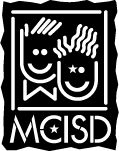 2015-2016 CalendarSchool Year Programs Calendar(Monroe County Middle College)Students	Staff	ContractAugust	0	2/1	2/1September	17	19	20* Labor Day	September 7Student’s First Day	September 8October	21	22	22** County-Wide In-Service	October 30November	19	19	21* Thanksgiving Recess	November 26-27December	16	16	20* Winter Recess Begins	December 23January	19	20	21Classes Resume	January 4Exams Day – MCMC	January 14 (Students attend AM only) Exams Day – MCMC	January 15 (Students attend AM only)** Professional Development	January 18February	20	20	21* President’s Day	February 15March	18	18	19* Good Friday	March 25* Spring Recess Begins	March 28-31April	20	20	20* Spring Recess Continues	April 1Classes Resume	April 4May	21	21	22* Memorial Day	May 30June	11	11	11MCMC Exams	June 14 (Students attend AM only)MCMC ExamsLast Day Students: June 15 (Students attend AM only) June 15 (Students attend AM only)Last Day Staff	June 15 (Full Day)Total Days:	182	187/189	198/200*No School	** No Students